Króćce siodłowe z uszczelnieniem pierścieniem tocznym SR 200-224Opakowanie jednostkowe: 1 sztukaAsortyment: K
Numer artykułu: 0055.0454Producent: MAICO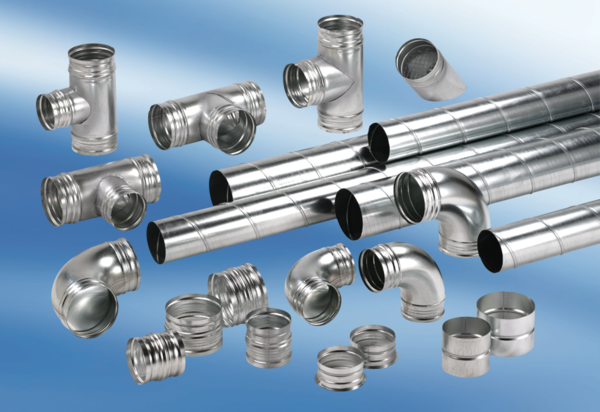 